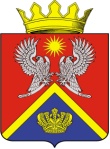 АДМИНИСТРАЦИЯ СУРОВИКИНСКОГО МУНИЦИПАЛЬНОГО РАЙОНА ВОЛГОГРАДСКОЙ ОБЛАСТИПРОЕКТ ПОСТАНОВЛЕНИЯот _____________                                                                                        № _____Об утверждении Положения о выдаче разрешения на выполнение авиационных работ, парашютных прыжков, демонстрационных полетов воздушных судов, полетов беспилотных летательных аппаратов, подъемов привязных аэростатов над населенными пунктами Суровикинского муниципального района, посадки (взлета) на расположенные в границах Суровикинского муниципального района площадки, сведения о которых не опубликованы в документах аэронавигационной информацииВ соответствии с пунктом 49 Федеральных правил использования воздушного пространства Российской Федерации, утвержденных Постановлением Правительства Российской Федерации от 11.03.2010 № 138, пунктом 40.5 Федеральных авиационных правил «Организация планирования использования воздушного пространства Российской Федерации», утвержденных Приказом Минтранса России от 16.01.2012 № 6,Постановляю:1. Утвердить Положение о выдаче разрешения на выполнение авиационных работ, парашютных прыжков, демонстрационных полетов воздушных судов, полетов беспилотных летательных аппаратов, подъемов привязных аэростатов над населенными пунктами Суровикинского муниципального района, посадки (взлета) на расположенные в границах Суровикинского муниципального района площадки, сведения о которых не опубликованы в документах аэронавигационной информации, согласно приложению № 1 к постановлению.2. Утвердить состав комиссии по рассмотрению заявлений о выдаче разрешения на выполнение авиационных работ, парашютных прыжков, демонстрационных полетов воздушных судов, полетов беспилотных летательных аппаратов, подъемов привязных аэростатов над населенными пунктами Суровикинского муниципального района, посадки (взлета) на расположенные в границах Суровикинского муниципального района площадки, сведения о которых не опубликованы в документах аэронавигационной информации, согласно приложению № 2 к постановлению.3. Утвердить Положение о комиссии по рассмотрению заявлений о выдаче разрешения на выполнение авиационных работ, парашютных прыжков, демонстрационных полетов воздушных судов, полетов беспилотных летательных аппаратов, подъемов привязных аэростатов над населенными пунктами Суровикинского муниципального района, посадки (взлета) на расположенные в границах Суровикинского муниципального района площадки, сведения о которых не опубликованы в документах аэронавигационной информации, согласно приложению № 3 к постановлению.4. Утвердить форму заявления о выдаче разрешения на выполнение авиационных работ, парашютных прыжков, демонстрационных полетов воздушных судов, полетов беспилотных летательных аппаратов, подъемов привязных аэростатов над населенными пунктами Суровикинского муниципального района, посадки (взлета) на расположенные в границах Суровикинского муниципального района площадки, сведения о которых не опубликованы в документах аэронавигационной информации, согласно приложению № 4 к постановлению.5. Утвердить форму разрешения на выполнение авиационных работ, парашютных прыжков, демонстрационных полетов воздушных судов, полетов беспилотных летательных аппаратов, подъемов привязных аэростатов над населенными пунктами Суровикинского муниципального района, посадки (взлета) на расположенные в границах Суровикинского муниципального района площадки, сведения о которых не опубликованы в документах аэронавигационной информации, согласно приложению № 5 к постановлению.6. Утвердить форму решения об отказе в выдаче разрешения на выполнение авиационных работ, парашютных прыжков, демонстрационных полетов воздушных судов, полетов беспилотных летательных аппаратов, подъемов привязных аэростатов над населенными пунктами Суровикинского муниципального района, посадки (взлета) на расположенные в границах Суровикинского муниципального района площадки, сведения о которых не опубликованы в документах аэронавигационной информации, согласно приложению № 6 к постановлению.7. Настоящее постановление вступает в силу со дня его официального опубликования на официальном сайте администрации Суровикинского муниципального района в сети «Интернет».          8. Контроль за исполнением настоящего постановления возложить на заместителя главы Суровикинского муниципального района по сельскому хозяйству, продовольствию и природопользованию, начальника отдела по сельскому хозяйству, продовольствию и природопользованию  А.Ф. Роганова. Глава  Суровикинского муниципального района                                                                      И.В. Дмитриев          Приложение № 1
к постановлению администрации
Суровикинского муниципального районаВолгоградской областиот                    2020           №   
ПОЛОЖЕНИЕ
о выдаче разрешения на выполнение авиационных работ, парашютных прыжков, демонстрационных полетов воздушных судов, полетов беспилотных летательных аппаратов, подъемов привязных аэростатов над населенными пунктами Суровикинского муниципального района, посадки (взлета) на расположенные в границах Суровикинского муниципального района площадки, сведения о которых не опубликованы в документах аэронавигационной информации1. Общие положения1.1. Положение о выдаче разрешения на выполнение авиационных работ, парашютных прыжков, демонстрационных полетов воздушных судов, полетов беспилотных летательных аппаратов, подъемов привязных аэростатов над населенными пунктами Суровикинского муниципального района, посадки (взлета) на расположенные в границах Суровикинского муниципального района площадки, сведения о которых не опубликованы в документах аэронавигационной информации (далее - положение), определяет порядок выдачи разрешения на выполнение авиационных работ, парашютных прыжков, демонстрационных полетов воздушных судов, полетов беспилотных летательных аппаратов, подъемов привязных аэростатов над населенными пунктами Суровикинского муниципального района, посадки (взлета) на расположенные в границах Суровикинского муниципального района площадки, сведения о которых не опубликованы в документах аэронавигационной информации (далее - разрешение).2. Порядок выдачи разрешения2.1. Для получения разрешения юридическое или физическое лицо либо их представители, действующие на основании доверенности, оформленной в установленном законом порядке на представление интересов заявителя (далее - заявитель), направляют не позднее 12 рабочих дней до планируемых сроков выполнения авиационных работ, парашютных прыжков, демонстрационных полетов воздушных судов, полетов беспилотных летательных аппаратов, подъемов привязных аэростатов над населенными пунктами муниципального Суровикинского муниципального района, посадки (взлета) на расположенные в границах Суровикинского муниципального района площадки в администрацию Суровикинского муниципального района, расположенную по адресу: Волгоградская область Суровикинский район, г. Суровикино, улица Ленина, 64 заявление о выдаче разрешения согласно приложению №4 к постановлению.2.2. К заявлению прилагаются: - доверенность, если заявление подается уполномоченным представителем;- копия свидетельства о регистрации воздушного судна; - копия сертификата летной годности воздушного судна с картой данных воздушного судна.2.2.1. Предоставление заявителем документов, указанных в абзацах три, четыре пункта 2.2 настоящего Положения, не требуется для эксплуатации государственных воздушных судов. Заявитель предоставляет документ, подтверждающий годность заявленного государственного воздушного судна к эксплуатации (выписка из формуляра государственного воздушного судна с записью о годности к эксплуатации государственного воздушного судна).2.2.2. Предоставление документов, указанных в абзацах три, четыре пункта 2.2 настоящего Положения, не требуется при выполнении полетов на сверхлегком пилотируемом гражданском воздушном судне с массой конструкции 115 килограммов и менее и при выполнении полетов беспилотного летательного аппарата, имеющего максимальную взлетную массу 30 килограммов и менее. Заявитель предоставляет копию документа, подтверждающего технические характеристики воздушного судна (паспорт, формуляр или руководство пользователя воздушного судна с указанием его максимальной взлетной массы (массы конструкции).Представляемые копии документов должны быть заверены в соответствии с ГОСТ Р 6.30-2003 «Унифицированные системы документации. Унифицированная система организационно-распорядительной документации. Требования к оформлению документов», принятым и введенным в действие Постановлением Госстандарта России от 03.03.2003 № 65-ст.2.2.3. В зависимости от заявленного вида деятельности к заявлению прилагается информация, оформленная в письменной форме и содержащая сведения:- о районе выполнения авиационных работ (в том числе при выполнении работ с использованием беспилотного гражданского воздушного судна), о маршрутах подхода и отхода к месту выполнения авиационных работ, проходящих над населенными пунктами Суровикинского муниципального района, о наряде сил и средств, выделяемых на выполнение авиационных работ - для получения разрешения на выполнение авиационных работ;- о времени, месте, высоте выброски парашютистов, о количестве подъемов (заходов) воздушного судна, о маршрутах подхода и отхода к месту выполнения парашютных прыжков, проходящих над населенными пунктами Суровикинского муниципального района - для получения разрешения на выполнение парашютных прыжков;- сведения о времени, месте и высоте подъема - для получения разрешения на выполнение подъема привязного аэростата;- о времени, месте (зонах выполнения), высоте полетов, маршрутах подхода и отхода к месту проведения демонстрационных полетов - для получения разрешения на выполнение демонстрационных полетов;- о времени, месте (точка взлета и посадки, центр зоны полетов и радиус полетов с привязкой к поисковой системе «Яндекс. Карты» - maps.yandex.ru), высоте полетов - для получения разрешения на выполнение полетов беспилотных летательных аппаратов;- о месте расположения площадки, времени, высоте полета, маршруте подхода и отхода к месту посадки (взлета) - для получения разрешения на выполнение посадки (взлета) на расположенные в границах Суровикинского муниципального района площадки.2.3. Рассмотрение указанных в пунктах 2.1-2.2.3 настоящего Положения документов осуществляется комиссией по рассмотрению заявлений о выдаче разрешения на выполнение авиационных работ, парашютных прыжков, демонстрационных полетов воздушных судов, полетов беспилотных летательных аппаратов, подъемов привязных аэростатов над населенными пунктами Суровикинского муниципального района, посадки (взлета) на расположенные в границах Суровикинского муниципального района площадки, сведения о которых не опубликованы в документах аэронавигационной информации.2.4. Копия разрешения представляется пользователем воздушного пространства в соответствующие центры Единой системы организации воздушного движения Российской Федерации.Составкомиссии по рассмотрению заявлений о выдаче разрешения на выполнение авиационных работ, парашютных прыжков, демонстрационных полетов воздушных судов, полетов беспилотных летательных аппаратов, подъемов привязных аэростатов над населенными пунктами Суровикинского муниципального района, посадки (взлета) на расположенные в границах Суровикинского муниципального района площадки, сведения о которых не опубликованы в документах аэронавигационной информацииПОЛОЖЕНИЕо комиссии по рассмотрению заявлений о выдаче разрешения на выполнение авиационных работ, парашютных прыжков, демонстрационных полетов воздушных судов, полетов беспилотных летательных аппаратов, подъемов привязных аэростатов над населенными пунктами  Суровикинского муниципального района, посадки (взлета) на расположенные в границах Суровикинского муниципального района площадки, сведения о которых не опубликованы в документах аэронавигационной информации1. Общие положения	1.1. Комиссия по рассмотрению заявлений о выдаче разрешения (далее -разрешение) на выполнение авиационных работ, парашютных прыжков, демонстрационных полетов воздушных судов, полетов беспилотных летательных аппаратов, подъемов привязных аэростатов над населенными пунктами  Суровикинского муниципального района, посадки (взлета) на расположенные в границах Суровикинского муниципального района площадки, сведения о которых не опубликованы в документах аэронавигационной информации (далее - комиссия) является коллегиальным органом, образованным для согласования вопросов, связанных с выдачей разрешения на выполнение авиационных работ, парашютных прыжков, демонстрационных полетов воздушных судов, полетов беспилотных летательных аппаратов, подъемов привязных аэростатов над населенными пунктами Суровикинского муниципального района, посадки (взлета) на расположенные в границах Суровикинского муниципального района площадки, сведения о которых не опубликованы в документах аэронавигационной информации.	1.2. Основными функциями комиссии являются рассмотрение заявлений о выдаче разрешения, принятие решения о выдаче разрешения или об отказе в выдаче разрешения.2. Состав комиссии	2.1. Комиссия формируется в составе председателя комиссии, заместителя председателя комиссии, ответственного секретаря комиссии и других членов комиссии.  3. Организация работы комиссии	3.1. Комиссия осуществляет свою деятельность путем проведения заседаний.	3.2. Состав комиссии утверждается правовым актом администрации Суровикинского муниципального района.	3.3. Заявление рассматривается   комиссией в течение 10 рабочих дней с момента его поступления в администрацию Суровикинского муниципального района.	3.4. Комиссия при рассмотрении заявления:	- проводит проверку наличия представленных документов;	- оформляет решение о выдаче разрешения заявителю по форме к постановлению или об отказе в выдаче разрешения.	3.5. Решение о выдаче разрешения заявителю или об отказе в выдаче разрешения   комиссией принимаются открытым голосованием простым большинством голосов ее членов, участвующих в заседании, при наличии кворума не менее половины от общего числа ее членов.	При равенстве голосов решающим является голос председательствующего на заседании комиссии.	3.6. Заседания комиссии проводятся по мере необходимости.	3.7. Все работы по подготовке материалов для рассмотрения на заседании комиссии, информированию членов комиссии о дате, времени и месте заседания, а также по оформлению результатов заседания осуществляются отделом по сельскому хозяйству, продовольствию и природопользованию администрации Суровикинского муниципального района.	3.8. Информация о дате, времени и месте проведения заседания комиссии доводится до членов комиссии посредством телефонной связи.	3.9. Комиссия правомочна принимать решения, если на заседании присутствует более половины ее численного состава, утвержденного правовым актом администрации Суровикинского муниципального района.	3.10. Основанием для отказа в выдаче разрешения является:	- не представление документов, указанных в пункте 2.2. Положения о выдаче разрешения на выполнение авиационных работ, парашютных прыжков, демонстрационных полетов воздушных судов, полетов беспилотных летательных аппаратов, подъемов привязных аэростатов над населенными пунктами Суровикинского муниципального района, посадки (взлета) на расположенные в границах Суровикинского муниципального района площадки, сведения о которых не опубликованы в документах аэронавигационной информации (приложение № 1 к постановлению);	- заявленный вид деятельности не является авиационными работами, парашютными прыжками, подъемом привязных аэростатов, демонстрационными полетами, полетами беспилотных летательных аппаратов, а также, если сведения о площадках посадки (взлета) опубликованы в документах аэронавигационной информации;	- заявление о выдаче разрешения направлено заявителем в администрацию  Суровикинского муниципального района с нарушением сроков, указанных в пункте 2.1 Положения о выдаче разрешения на выполнение авиационных работ, парашютных прыжков, демонстрационных полетов воздушных судов, полетов беспилотных летательных аппаратов, подъемов привязных аэростатов над населенными пунктами Суровикинского муниципального района, посадки (взлета) на расположенные в границах Суровикинского муниципального района площадки, сведения о которых не опубликованы в документах аэронавигационной информации (приложение № 1 к постановлению);	- проведение в срок и в месте планируемого использования воздушного пространства над Суровикинским муниципальным районом массовых мероприятий.	3.11. Разрешение или отказ в выдаче разрешения подписывается председателем комиссии и секретарем комиссии. Секретарем комиссии разрешение или отказ в выдаче разрешения выдается заявителю лично или направляется почтовым отправлением в срок не позднее 12 рабочих дней с момента поступления заявления в администрацию Суровикинского муниципального района. Одновременно копия решения о выдаче разрешения направляется в ОМВД России по Суровикинскому муниципальному району и прокуратуру Суровикинского муниципального района, а также в соответствующие центры Единой системы организации воздушного движения Российской Федерации.                                                                                                     Главе    Суровикинского муниципального района                                     от______________________________________________________                                                                 (наименование юридического лица; фамилия, имя, отчество физического лица)______________________________________________________                                                               (адрес места нахождения/жительства)                                        телефон:______________________,  факс________________                                        эл. почта:___________________________________________ЗАЯВЛЕНИЕо выдаче разрешения на выполнение авиационных работ, парашютных прыжков, демонстрационных полетов воздушных судов, полетов беспилотных летательных аппаратов, подъемов привязных аэростатов над населенными пунктами муниципального образования Суровикинского муниципального района, посадки (взлета) на расположенные в границах Суровикинского муниципального района площадки, сведения о которых не опубликованы в документах аэронавигационной информацииПрошу выдать разрешение на выполнение над населенными пунктами Суровикинского муниципального района:________________________________________________________________________(авиационных работ, парашютных прыжков, подъема привязных аэростатов, демонстрационных полетов, полетов БВС, посадки (взлета) на площадку)с целью:__________________________________________________________________,на воздушном судне:_______________________________________________________(указать количество и тип воздушных судов, государственный регистрационный (опознавательный) знак воздушного судна (если известно заранее)  место использования воздушного пространства (посадки/взлета)место использования воздушного пространства:_______________________________ ________________________________________________________________________(район проведения авиационных работ, демонстрационных полетов, посадочные площадки, площадки приземления парашютистов, точку подъема привязного аэростата, полетов БВС)Срок использования воздушного пространства:дата начала использования:___________________,дата окончания использования:________________,время использования воздушного пространства:_______________________________ ________________________________________________________________________               (планируемое время начала и окончания использования воздушного пространства)Приложение:_____________________________________________________________(документы, прилагаемые к заявлению)Результат рассмотрения заявления прошу выдать на руки в администрации Суровикинского муниципального района или направить по адресу:_________________________________________________________________иное:___________________________________________________________________(нужное подчеркнуть)«____»____________20__ г.________________________________________________                                                          (подпись,     расшифровка      подписи)РАЗРЕШЕНИЕна выполнение авиационных работ, парашютных прыжков, демонстрационных полетов воздушных судов, полетов беспилотных летательных аппаратов, подъемов привязных аэростатов над населенными пунктами Суровикинского муниципального района, посадки (взлета) на расположенные в границах Суровикинского муниципального района площадки, сведения о которых не опубликованы в документах аэронавигационной информации       Рассмотрев Ваше заявление от «____»________________20____№___________администрация  Суровикинского муниципального района в соответствии с пунктом 49 Федеральных правил использования воздушного пространства Российской Федерации, утвержденных постановлением Правительства Российской Федерации от 11.03.2010 № 138, пунктом 40.5 Федеральных авиационных правил «Организация планирования использования воздушного пространства Российской Федерации», утвержденных Приказом Минтранса России от 16.01.2012 № 6, разрешает:______________________________________________________________(наименование юридического лица; фамилия, имя, отчество физического лица) адрес места нахождения (жительства)выполнение над населенными пунктами администрация  Суровикинского муниципального района»:________________________________________________________________(авиационных работ, парашютных прыжков, подъема привязных аэростатов, демонстрационных полетов, полетов БВС, посадки (взлета) на площадку)с целью: _________________________________________________________________                                                                                         (цель проведения запрашиваемого вида деятельности)на воздушном судне (воздушных судах): _____________________________________ ________________________________________________________________________                                                             (указать количество и тип воздушных судов)государственный регистрационный (опознавательный) знак(и): ________________________________________________________________________            (указать если известно заранее)место использования воздушного пространства (посадки/взлета): ________________________________________________________________________                                    (район проведения авиационных работ, демонстрационных полетов, полетов БВС, посадочные площадки, площадки приземления парашютистов, место подъема привязного аэростата)Сроки использования воздушного пространства над населенными пунктами администрация  Суровикинского муниципального района: ________________________________________________________________________(дата (даты) и временной интервал проведения запрашиваемого вида деятельности)Председатель комиссии,Заместитель главы Суровикинского муниципального района по сельскому хозяйству, продовольствию и природопользованию, начальник отдела по сельскому хозяйству, продовольствию и природопользованию Ф.И.О. (подпись)__________________________________________________________Секретарь _______________________________________________________________РЕШЕНИЕ ОБ ОТКАЗЕв выдаче разрешения на выполнение авиационных работ, парашютных прыжков, демонстрационных полетов воздушных судов, полетов беспилотных летательных аппаратов, подъемов привязных аэростатов над населенными пунктами Суровикинского муниципального района, посадки (взлета) на расположенные в границах Суровикинского муниципального района площадки, сведения о которых не опубликованы в документах аэронавигационной информацииРассмотрев Ваше заявление от «____»________________20____№_________,администрация  Суровикинского муниципального района в соответствии с пунктом 49 Федеральных правил использования воздушного пространства Российской Федерации, утвержденных постановлением Правительства Российской Федерации от 11.03.2010 №138, пунктом 40.5 Федеральных авиационных правил «Организация планирования использования воздушного пространства Российской Федерации», утвержденных Приказом Минтранса России от 16.01.2012 № 6, отказывает в выдаче________________________________________________________________________(наименование юридического лица; фамилия, имя, отчество физического лица)адрес места нахождения (жительства):_______________________________________разрешения на выполнение авиационных работ, парашютных прыжков, демонстрационных полетов воздушных судов, полетов беспилотных летательных аппаратов, подъемов привязных аэростатов над населенными пунктами администрация  Суровикинского муниципального района, посадки (взлета) на расположенные в границах города площадки (нужное подчеркнуть) в связи с:________________________________________________________________________(причины отказа)Председатель комиссии,Заместитель главы Суровикинского муниципального района по сельскому хозяйству, продовольствию и природопользованию, начальник отдела по сельскому хозяйству, продовольствию и природопользованию Ф.И.О. (подпись)_______________________________________________________________Секретарь_______________________________________________________________   Приложение № 2к постановлению администрации Суровикинского муниципального районаВолгоградской областиОт_____________№Роганов Александр Федорович -заместитель главы  Суровикинского муниципального района по сельскому хозяйству, продовольствию и природопользованию, начальник отдела по сельскому хозяйству, продовольствию и природопользованию, председатель комиссииКолесов Василий Александрович-начальник отдела жилищно – коммунального хозяйства администрации Суровикинского муниципального района, заместитель председателя комиссииКалашников Максим Сергеевич  - консультант отдела по сельскому хозяйству, продовольствию и природопользованию администрации Суровикинского муниципального района, секретарь комиссии Члены комиссии:Члены комиссии:Вершинина Лариса Геннадьевна - главный специалист по вопросам архитектуры отдела жилищно-коммунального хозяйства администрации Суровикинского муниципального районаБолдырев Андрей Александрович   - заместитель начальника отдела по сельскому хозяйству, продовольствию и природопользованию администрации Суровикинского муниципального района Приложение № 3к постановлению администрации Суровикинского муниципального районаВолгоградской областиот                   № Приложение № 4к постановлению администрации Суровикинского муниципального районаВолгоградской области от             Приложение № 5к постановлению администрации Суровикинского муниципального районаВолгоградская областьот                              № Приложение № 6к постановлению администрация  Суровикинского муниципального района от               № 